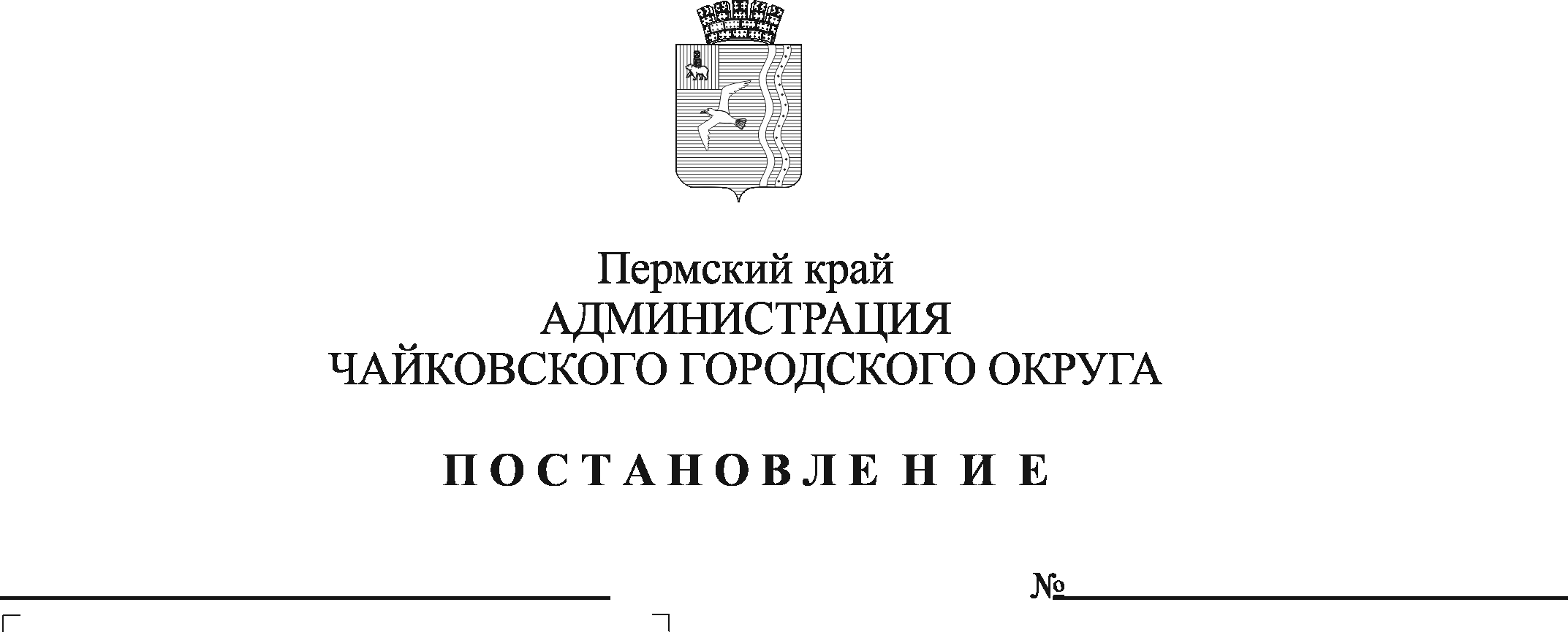 В соответствии с Федеральным законом от 6 октября 2003 г. № 131-ФЗ «Об общих принципах организации местного самоуправления в Российской Федерации», Уставом Чайковского городского округа, в целях реализации подпрограммы «Развитие сельского хозяйства» муниципальной программы «Экономическое развитие Чайковского городского округа», утвержденной постановлением администрации города Чайковского от 17 января 2019 г. № 10/1ПОСТАНОВЛЯЮ:Утвердить прилагаемые:Положение по окружному смотру-конкурсу «Зимовка скота» среди сельскохозяйственных товаропроизводителей Чайковского городского округа;Состав конкурсной комиссии.Признать утратившим силу постановление администрации Чайковского городского округа от 11 марта 2020 г. № 264 «Об утверждении Положения по окружному смотру конкурсу «Зимовка скота» среди сельскохозяйственных товаропроизводителей Чайковского городского округа».Опубликовать постановление в газете «Огни Камы» и разместить на официальном сайте администрации Чайковского городского округа.Постановление вступает в силу после его официального опубликования.Контроль за исполнением постановления возложить на заместителя главы администрации Чайковского городского округа по экономике, начальника управления.Глава городского округа –глава администрацииЧайковского городского округа				            Ю.Г. ВостриковУТВЕРЖДЕНОпостановлением администрации  Чайковского городского округаот «___» ______ 20__ года № __ПОЛОЖЕНИЕпо окружному смотру-конкурсу «Зимовка скота»среди сельскохозяйственных товаропроизводителейЧайковского городского округаОбщие положенияНастоящее Положение по окружному смотру-конкурсу «Зимовка скота»среди сельскохозяйственных товаропроизводителей Чайковского городского округа (далее - Положение) определяет критерии оценки и условия проведения смотра–конкурса «Зимовка скота» (далее - конкурс) среди сельскохозяйственных товаропроизводителей Чайковского городского округа, количество призовых мест, порядок поощрения победителей конкурса.Окружной конкурс проводится в рамках подпрограммы «Развитие сельского хозяйства» муниципальной программы «Экономическое развитие Чайковского городского округа», утвержденной постановлением администрации города Чайковского от 17 января 2019 г. № 10/1, с целью обмена опытом между сельскохозяйственными предприятиями и крестьянскими (фермерскими) хозяйствами Чайковского городского округа по использованию передовых технологий содержания сельскохозяйственных животных, сохранения и роста поголовья крупного рогатого скота (далее - КРС), увеличения продуктивности животноводства на основе энергоресурсосбережения и повышения экономической эффективности.Конкурс проводится Управлением экономического развития администрации Чайковского городского округа, в лице отдела сельского хозяйства (далее - отдел сельского хозяйства) путем подведения конкурсной комиссией итогов зимне-стойлового содержания КРС за период с октября прошлого года по май текущего года, по установленным настоящим Положением критериям, в соответствии с пунктами 3.1 и 3.2 настоящего Положения.Конкурс проводится среди сельскохозяйственных товаропроизводителей Чайковского городского округа, включенных в реестр получателей государственной поддержки сельскохозяйственного производства, утверждаемый Министерством агропромышленного комплекса Пермского края. Положение о порядке ведения реестра получателей государственной поддержки сельскохозяйственного производства размещается на официальном сайте Министерства агропромышленного комплекса Пермского края в информационно-телекоммуникационной сети Интернет по адресу: www.agro.permkrai.ru и имеющих в наличии не менее 100 голов КРС (далее-участники конкурса).Подготовка и проведение конкурсаОбщее руководство подготовкой и организацией проведения конкурса осуществляет отдел сельского хозяйства, который определяет дату проведения конкурса и размещает на сайте администрации Чайковского городского округа информацию о начале приема документов на участие в конкурсе.Участники конкурса в течение 5 дней после размещения на сайте администрации Чайковского городского округа информации о начале приема документов предоставляют в отдел сельского хозяйства заявку на участие в смотре-конкурсе «Зимовка скота» по форме согласно приложению 1 к Положению. Заявки участников конкурса принимаются по адресу: г. Чайковский, ул. Ленина 61/1, офис 17.Оценочный лист заполняется на заседании конкурсной комиссии в течении 3 рабочих дней после окончания приема заявок участников конкурса. Критерии оценок. Работа конкурсной комиссии. Подведение итогов.По каждому хозяйству подводятся итоги по 100 бальной системе по следующим критериям:*Сравниваются показатели с предыдущим годомЗаседание конкурсной комиссии считается правомочным, если на ней присутствует более половины от общего числа состава комиссии. Председатель конкурсной комиссии и члены конкурсной комиссии лично присутствуют в заседаниях и не вправе делегировать свои полномочия другим лицам.Состав конкурсной комиссии определяется настоящим постановлением администрации Чайковского городского округа. В состав конкурсной комиссии входит председатель и члены конкурсной комиссии.Конкурсная комиссия:а) проверяет заявки участников конкурса на соответствие требованиям, установленным в пунктах 1.4, 2.2 Положения;б) заполняет на участников конкурса Оценочный лист смотра - конкурса «Зимовка скота» среди сельскохозяйственных товаропроизводителей Чайковского городского округа по форме согласно приложению 2 к Положению, который подписывается председателем и членами конкурсной комиссии;в) оформляет Акт подведения итогов смотра - конкурса «Зимовка скота» среди сельскохозяйственных товаропроизводителей Чайковского городского округа по форме согласно приложению 3 к настоящему Положению, который подписывается председателем и членами конкурсной комиссии.Акт подведения итогов смотра - конкурса «Зимовка скота» среди сельскохозяйственных товаропроизводителей Чайковского городского округа размещается на официальном сайте администрации Чайковского городского округа, оригинал хранится в отделе сельского хозяйства.Победителем считается участник конкурса, набравший суммарно наибольшее количество баллов по установленным в пункте 3.1 Положения критериям. Призовые места распределяются с учетом набора максимального количества баллов, от максимального к минимальному. При равенстве баллов голос председателя конкурсной комиссии считается решающим. Победитель конкурса, занявший I место, и призеры, занявшие II и III места, награждаются дипломами и ценными призами.Награждение победителя и призеров конкурса осуществляется на окружном торжественном собрании, посвященном празднованию «Дня последней борозды».Финансирование конкурсаФинансовое обеспечение расходов на проведение конкурса осуществляется в рамках реализации мероприятий подпрограммы «Развитие сельского хозяйства» программы «Экономическое развитие Чайковского городского округа» за счет средств бюджета Чайковского городского округа, выделенных Управлению экономического развития администрации Чайковского городского округа в пределах бюджетных ассигнований и лимитов бюджетных обязательств в соответствии с решением о бюджете Чайковского городского округа на соответствующий финансовый год и на плановый период.Средства на проведение конкурса имеют целевой характер и использование их на цели, не предусмотренные Положением, не допускается.Контроль за целевым использованием средств бюджета Чайковского городского округа, соблюдением требований, установленных настоящим Положением, осуществляется Управлением экономического развития администрации Чайковского городского округа, органом муниципального финансового контроля.Приложение 1к Положению по окружному смотру-конкурсу «Зимовка скота» среди сельскохозяйственных товаропроизводителей Чайковского городского округаЗАЯВКАна участие в смотре-конкурсе «Зимовка скота»(наименование сельскохозяйственного предприятия, КФХ)*Прописать мероприятияРуководитель предприятия______________________Главный зоотехник____________________________М.П.                                       Дата подачи заявки  «____» _____________ 20__г.Приложение 2к Положению по окружному смотру-конкурсу«Зимовка скота» среди сельскохозяйственныхтоваропроизводителей Чайковского городского округаОценочный лист смотра - конкурса «Зимовка скота» среди сельскохозяйственных товаропроизводителей Чайковского городского округаПредседатель конкурсной комиссии_____________________Члены конкурсной комиссии_______________                                               _______________                                               _______________                                               _______________Приложение 3к Положению по окружному смотру-конкурсу «Зимовка скота» среди сельскохозяйственных товаропроизводителей Чайковского городского округаАКТподведения итогов окружного смотра-конкурса «Зимовка скота»среди сельскохозяйственных товаропроизводителейЧайковского городского округаКонкурсная комиссия в составе:Председатель комиссии:Члены комиссии:По итогам окружного смотра-конкурса присуждены следующие призовые места:1 место – 2 место –3 место – Председатель конкурсной комиссии  _____________     _________________Члены конкурсной комиссии              _____________      ________________                                                                _____________     __________________                                                                 _____________     _________________    УТВЕРЖДЕНпостановлением администрации Чайковского городского округаот                         № Состав конкурсной комиссииПредседатель конкурсной комиссии: начальник отдела сельского хозяйства Управления экономического развития администрации Чайковского городского округа.Члены конкурсной комиссии:- начальник Государственного бюджетного учреждения ветеринарии края «Чайковская станция по борьбе с болезнями животных» (по согласованию);- ведущий ветеринарный врач Государственного бюджетного учреждения ветеринарии края «Чайковская станция по борьбе с болезнями животных» (по согласованию);– главный специалист отдела сельского хозяйства Управления экономического развития администрации Чайковского городского округа.№Наименование критерия оценкиНаименование критерия оценкиКоличество баллов*1Сохранение поголовья КРС, гол.всего251Сохранение поголовья КРС, гол.коров202Валовое производство молока, цнувеличение менее 5%102Валовое производство молока, цнувеличение 5 и более %203Удой на фуражную корову, кгувеличение менее 5%103Удой на фуражную корову, кгувеличение 5 и более %154Валовое производство мяса, цнувеличение менее 5%104Валовое производство мяса, цнувеличение 5 и более %20ИтогоИтого100Месяц, годПоголовье КРС, гол.Поголовье коров, гол.Валовое производство молока, тоннУдой на фуражную корову, кгВаловое производство мяса, тоннМесяц, годПоголовье КРС, гол.Поголовье коров, гол.Валовое производство молока, тоннУдой на фуражную корову, кгВаловое производство мяса, тонн01.10.20ххХХХ01.11.20ххХХ01.12.20ххХХ01.01.20ххХХ01.02.20ххХХ01.03.20ххХХ01.04.20ххХХ01.05.20ххХХ01.06.20ххВсего№ ппНаименование сельскохозяйственного товаропроизводителяСохранение поголовья КРССохранение поголовья коровВаловое производство молокаУдой на фуражную коровуВаловое производство мясаИтого балловМесто